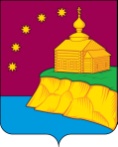 О создании межведомственной комиссиипо вопросам признания объектов капитальногостроительства, за исключением многоквартирных домов, аварийными иподлежащими сносу в целях принятия решения о комплексном развитии территории по инициативе органаместного самоуправления.

В соответствии с Постановлением Правительства Российской Федерации от 17,05.2017 № 577 «Об утверждении Положения о признании объектов капитального строительства, за исключением многоквартирных домов, аварийными и подлежащими сносу в целях принятия решения о комплексном развитии территории по инициативе органа местного самоуправления», с целью организации работы по признанию  объектов капитального строительства, за исключением многоквартирных домов, аварийными и подлежащими сносу в целях принятия решения о комплексном развитии территории по инициативе органа местного самоуправления.Создать межведомственную комиссию по вопросам признания  объектов капитального строительства, за исключением многоквартирных домов, аварийными и подлежащими сносу в целях принятия решения о комплексном развитии территории по инициативе органа местного самоуправления.Утвердить состав межведомственной комиссии по вопросам признанияобъектов капитального строительства, за исключением многоквартирных домов, аварийными и подлежащими сносу в целях принятия решения о комплексном развитии территории по инициативе органа местного самоуправления согласно приложению 1.Утвердить Положение о межведомственной комиссии по вопросампризнания объектов капитального строительства, за исключением многоквартирных домов, аварийными и подлежащими сносу в целях принятия решения о комплексном развитии территории по инициативе органа местного самоуправления согласно приложению 2 4. Обнародовать настоящее постановление путем размещения на информационных стендах, в библиотеках и официальном сайте сельского поселения Малый Атлым.5. Настоящее постановление вступает в силу  после официального обнародования.         6. Контроль за выполнением постановления возложить на заместителя главы администрации Андрушкевич С.И.Глава сельского поселения Малый Атлым                                                             С.В.Дейнеко                                                                                                                                          Приложение 1к постановлению Администрациисельского поселения Малый Атлымот 03.07.2017 № 148Составмежведомственной комиссии по вопросам признания объектов капитальногостроительства, за исключением многоквартирных домов,аварийными и подлежащими сносу в целях принятия решенияо комплексном развитии территориипо инициативе органа местного самоуправления Приложение 2к постановлению Администрациисельского поселения Малый Атлымот 03.07.2017 № 148Положениео межведомственной комиссии по вопросам признания объектов капитального строительства, за исключением многоквартирных домов, аварийными и подлежащими сносу в целях принятия решения о комплексном развитии    территории по инициативе органа местного самоуправления1. Общие положения1.1.  Межведомственная комиссия по вопросам признания объектов капитального строительства, за исключением многоквартирных домов, аварийными и подлежащими сносу в целях принятия решения о комплексном развитии   территории по инициативе органа местного самоуправления (далее - Комиссия) является постоянно действующим органом, созданным для оценки объектов капитального строительства, за исключением многоквартирных домов, аварийными и подлежащими сносу в целях принятия решения о комплексном развитии   территории по инициативе органа местного в целях организации работы по признанию объектов капитального строительства, за исключением многоквартирных домов, аварийными и подлежащими сносу в целях принятия решения о комплексном развитии   территории по инициативе органа местного.1.2. Состав Комиссии утверждается постановлением Администрации сельское поселение Малый Атлым.1.3. Комиссия в своей деятельности руководствуется действующим законодательством Российской Федерации, Ханты-Мансийского автономного округа - Югры и муниципальными правовыми актами сельского поселения Малый Атлым, а также настоящим Положением.1.4. Комиссия осуществляет свои полномочия во взаимодействии с органами местного самоуправления сельского поселения Малый Атлым, органами, уполномоченными на проведение государственного контроля и надзора в сферах санитарно-эпидемиологической, пожарной, промышленной, экологической и иной безопасности, защиты прав потребителей и благополучия человека, на проведение инвентаризации и регистрации объектов недвижимости, в необходимых случаях органами архитектуры, градостроительства и соответствующими организациями.2. Состав и структура Комиссии2.1. Руководство Комиссии осуществляется председателем Комиссии. Председателем межведомственной комиссии назначается заместитель главы администрации.2.2.В состав межведомственной комиссии включаются также представители органов, уполномоченных на осуществление государственного контроля и надзора в сферах пожарной, промышленной, экологической и иной безопасности, на проведение инвентаризации и государственной регистрации прав на объекты недвижимого имущества, физические лица, включенные в реестр лиц, аттестованных на право подготовки заключений экспертизы проектной документации и (или) результатов инженерных изысканий, а также в случае необходимости - должностные лица администрации.  Собственники объекта капитального строительства, включенного в перечень, и лица, которым такой объект капитального строительства принадлежит на соответствующем вещном праве (далее - правообладатели), либо уполномоченные ими лица включаются в состав межведомственной комиссии с правом совещательного голоса. 3. Функции и права Комиссии3.1. Комиссия рассматривает вопросы о признании объектов капитального строительства, за исключением многоквартирных домов, аварийными и подлежащими сносу в целях принятия решения о комплексном развитии   территории по инициативе органа местного самоуправления 3.2. Комиссия вправе:- обследовать объект капитального строительства, проводить оценку соответствия объекта требованиям, установленным Положением о признании объектов капитального строительства, за исключением многоквартирных домов, аварийными и подлежащими сносу в целях принятия решения о комплексном развитии   территории по инициативе органа местного самоуправления  утвержденным Постановлением Правительства Российской Федерации от 17.05.2017 N 577, признавать объект капитального строительства (далее объект) аварийным и подлежащим сносу;- определять перечень дополнительных документов (заключения (акты) соответствующих органов государственного надзора (контроля), заключение проектно-изыскательской организации по результатам обследования элементов ограждающих и несущих конструкций объекта), необходимых для принятия решения о признании не соответствующим требованиям,  установленным Положением о признании объектов капитального строительства, за исключением многоквартирных домов, аварийными и подлежащими сносу в целях принятия решения о комплексном развитии   территории по инициативе органа местного самоуправления  утвержденным Постановлением Правительства Российской Федерации от 17.05.2017 N 577, запрашивать и получать их в установленном порядке;- принимать решение о признании объектов капитального строительства, за исключением многоквартирных домов, аварийными и подлежащими сносу в целях принятия решения о комплексном развитии   территории по инициативе органа местного самоуправления 4.Порядок признания объекта капитального строительства аварийным и подлежащим сносу4.1.Объект капитального строительства признается аварийным и подлежащим сносу в случае, если по результатам оценки фактического состояния объекта капитального строительства и (или) территории, на которой расположен такой объект капитального строительства, выявлены признаки, являющиеся основанием для признания объекта капитального строительства аварийным и подлежащим сносу 4.2.  Администрация до принятия решения о комплексном развитии территории формирует перечень объектов капитального строительства, фактическое состояние которых подлежит оценке (далее - перечень). В перечень включаются объекты капитального строительства, расположенные на земельных участках, находящихся в границах определенной правилами землепользования и застройки поселения, в отношении которой предусматривается осуществление деятельности по комплексному и устойчивому развитию территории, если по результатам проведенного предварительного (визуального) обследования объектов капитального строительства обнаружены дефекты и повреждения таких объектов. 4.3. В целях проведения оценки фактического состояния объектов капитального строительства, включенных в перечень, администрация обеспечивает проведение обследования фактического состояния указанных объектов и (или) территорий, на которых расположены такие объекты, посредством привлечения на основании муниципального контракта, заключенного в соответствии с законодательством Российской Федерации о контрактной системе в сфере закупок товаров, работ, услуг для обеспечения государственных и муниципальных нужд, организации, оснащенной техническим оборудованием, необходимым для проведения обследования фактического состояния указанных объектов капитального строительства, и имеющей в своем составе специалистов, обладающих опытом в области проведения обследования состояния объектов капитального строительства (далее - специализированная организация). Предметом обследования, осуществляемого на основании настоящего Положения, являются определение фактического состояния объекта капитального строительства и его элементов, получение количественной оценки фактических показателей качества конструкций, а также анализ состояния территории, на которой расположен такой объект капитального строительства, на предмет наличия возможного негативного влияния природных и антропогенных факторов на объект капитального строительства. Результатом обследования является заключение специализированной организации, представляемое в администрацию. Заключение специализированной организации должно содержать объем сведений, достаточный для проведения оценки фактического состояния объекта капитального строительства, включенного в перечень, и (или) территории, на которой расположен такой объект, и принятия по ее результатам обоснованного решения.Предметом оценки фактического состояния объекта капитального строительства, включенного в перечень, и (или) территории, на которой расположен такой объект, является выявление признаков, служащих основанием для признания его аварийным и подлежащим сносу, 5. Порядок работы Комиссии5.1. Председатель комиссии уведомляет указанные в пунктах 2.2 настоящего Положения органы и лица в срок, не превышающий 10 рабочих дней со дня принятия решения о работе комиссии. 5.2. Указанные в пунктах 2.2 настоящего Положения органы и лица представляют в администрацию информацию об их представителях для включения в состав межведомственной комиссии в срок, не превышающий 7 рабочих дней со дня получения уведомления, указанного в пункте 5.1 настоящего Положения. 5.3. После получения предусмотренной пунктом 5.2 настоящего Положения информации администрация в течение 7 рабочих дней утверждается окончательный состав межведомственной комиссии и назначает дату, время и место проведения заседания комиссии, о чем уведомляет указанные в пунктах 2.2 настоящего Положения органы и лица за 10 рабочих дней до дня заседания комиссии. 5.4. Процедура оценки фактического состояния объекта капитального строительства, включенного в перечень, и (или) территории, на которой расположен такой объект, и принятия в случае наличия основания решения о признании объекта капитального строительства аварийным и подлежащим сносу включает: а) рассмотрение межведомственной комиссией заключения специализированной организации, а также материалов и результатов проведенных специализированной организацией инструментальных исследований, использованных для подготовки такого заключения, и проведение оценки фактического состояния объекта капитального строительства, включенного в перечень, и (или) территории, на которой расположен такой объект; б) составление межведомственной комиссией заключения об оценке фактического состояния объекта капитального строительства, включенного в перечень, и (или) территории, на которой расположен такой объект, по форме согласно приложению; в) принятие  решения о признании объекта капитального строительства аварийным и подлежащим сносу в случае принятия такого решения межведомственной комиссией  г) уведомление собственников и правообладателей объекта капитального строительства о признании объекта капитального строительства аварийным и подлежащим сносу либо об отсутствии основания для признания объекта капитального строительства таковым. 5.5. По результатам работы межведомственной комиссии принимается одно из следующих решений: а) о наличии основания для признания объекта капитального строительства аварийным и подлежащим сносу; б) об отсутствии основания для признания объекта капитального строительства аварийным и подлежащим сносу. 5.6. Решение межведомственной комиссии оформляется в виде заключения. Решение межведомственной комиссии принимается большинством голосов ее членов. Если число голосов "за" и "против" при принятии решения равно, решающим является голос председателя межведомственной комиссии. В случае несогласия с принятым решением члены межведомственной комиссии вправе выразить свое особое мнение в письменной форме и приложить его к указанному заключению. 5.6. В случае принятия межведомственной комиссией решения об отсутствии основания для признания объекта капитального строительства аварийным и подлежащим сносу комиссия в течение 5 рабочих дней со дня составления заключения уведомляет о принятом решении собственников и правообладателей объекта капитального строительства. К указанному уведомлению прилагаются копии заключения специализированной организации и заключения межведомственной комиссии.5.7. В случае принятия межведомственной комиссией решения о наличии основания для признания объекта капитального строительства аварийным и подлежащим сносу комиссия в течение 5 рабочих дней со дня составления заключения направляет его в главе администрации, для принятия решения о признании объекта капитального строительства аварийным и подлежащим сносу. К заключению межведомственной комиссии прилагаются заключение специализированной организации, а также материалы и результаты проведенных специализированной организацией инструментальных исследований, использованные для подготовки заключения специализированной организации.5.8. Решение о признании объекта капитального строительства аварийным и подлежащим сносу принимается администрацией (за исключением объектов капитального строительства, находящихся в собственности субъекта Российской Федерации либо Российской Федерации). В случае, если межведомственной комиссией принято решение о наличии основания для признания аварийным и подлежащим сносу объекта капитального строительства, находящегося в собственности субъекта Российской Федерации, решение о признании такого объекта аварийным и подлежащим сносу принимается уполномоченным органом исполнительной власти субъекта Российской Федерации. В случае, если межведомственной комиссией принято решение о наличии основания для признания аварийным и подлежащим сносу объекта капитального строительства, находящегося в собственности Российской Федерации, решение о признании такого объекта аварийным и подлежащим сносу принимается федеральным органом исполнительной власти, осуществляющим полномочия собственника в отношении оцениваемого имущества.5.9. На основании полученного заключения межведомственной комиссии администрация, в течение 30 календарных дней со дня получения заключения комиссии в установленном им порядке принимает решение о признании объекта капитального строительства аварийным и подлежащим сносу и издает соответствующий распорядительный акт.5.10. Администрация, в течение 5 рабочих дней со дня принятия решения о признании объекта капитального строительства аварийным и подлежащим сносу уведомляет межведомственную комиссию, собственников и правообладателей объекта капитального строительства о принятом решении. К указанному уведомлению прилагается копия распорядительного акта о принятом решении о признании объекта капитального строительства аварийным и подлежащим сносу.5.11. Решение администрации, о признании объекта капитального строительства аварийным и подлежащим сносу, а также заключение межведомственной комиссии могут быть обжалованы заинтересованными лицами в судебном порядке. Объект капитального строительства не может быть снесен до истечения срока, установленного законодательством для обжалования решения, а в случае обжалования - до дня вступления в силу решения суда.6. Основание для признания объекта капитального строительства аварийным и подлежащим сносу6.1. Основанием для признания объекта капитального строительства аварийным и подлежащим сносу является наличие одного или нескольких следующих признаков, которые не позволяют обеспечить надежность функционирования объекта капитального строительства и безопасность жизни и здоровья граждан: а) ухудшение эксплуатационных характеристик объекта капитального строительства в целом или его отдельных частей в связи с физическим износом в процессе эксплуатации, приводящим к снижению до недопустимых уровней надежности здания, прочности и устойчивости строительных конструкций и оснований; б) получение повреждений в результате взрывов, аварий, пожаров, землетрясений, опасных геологических процессов, если проведение восстановительных работ технически невозможно или экономически нецелесообразно и техническое состояние такого объекта и его строительных конструкций характеризуется снижением несущей способности и эксплуатационных характеристик, при которых существует опасность для пребывания людей и сохранности инженерного оборудования; в) расположение объекта капитального строительства в опасных зонах схода оползней, селевых потоков, снежных лавин, а также на территориях, которые ежегодно затапливаются паводковыми водами, если при помощи проектных решений и инженерных мероприятий невозможно предотвратить разрушение объекта капитального строительства; г) расположение объекта капитального строительства в зоне вероятных разрушений при техногенных авариях, если при помощи проектных решений и инженерных мероприятий невозможно предотвратить разрушение объекта капитального строительства. В настоящем Положении под зоной вероятных разрушений при техногенных авариях понимается территория, в границах которой расположены объекты капитального строительства, которым грозит разрушение в связи с произошедшей техногенной аварией. 6. Ответственность Комиссии6.1. Комиссия несет ответственность за законность и обоснованность вынесенных решений, за соблюдение установленного порядка требованиям, установленным Положением о признании объектов капитального строительства, за исключением многоквартирных домов, аварийными и подлежащими сносу в целях принятия решения о комплексном развитии   территории по инициативе органа местного самоуправления  утвержденным Постановлением Правительства Российской Федерации от 17.05.2017 N 577, признавать объект капитального строительства  аварийным и подлежащим сносу.ПРИЛОЖЕНИЕ к Положению о признании объектов капитального строительства, за исключением многоквартирных домов, аварийными и подлежащими сносу в целях принятия решения о комплексном развитии территории по инициативе органа местного самоуправления (форма) ЗАКЛЮЧЕНИЕ межведомственной комиссии об оценке фактического состоянияобъекта капитального строительства ___________________________________________________________________(адрес, кадастровый номер, год ввода в эксплуатацию) и (или) территории, на которой расположен такой объект капитального строительства N __________________________ ______________________________________ (дата) Межведомственная комиссия, созданная ____________________________________ ________________________________________________________________________, (кем, дата, номер решения о создании комиссии) в составе председателя __________________________________________________ (ф.и.о., занимаемая должность и место работы) и членов комиссии _______________________________________________________ (ф.и.о., занимаемая должность и место работы) при участии приглашенных физических лиц, включенных в реестр лиц, аттестованных на право подготовки заключений экспертизы проектной документации и (или) результатов инженерных изысканий: ________________________________________________________________________(ф.и.о., занимаемая должность и место работы) а также собственников объекта капитального строительства и лиц, которым объект принадлежит на соответствующем вещном праве или уполномоченных ими лиц: ________________________________________________________________________(ф.и.о., реквизиты правоустанавливающих документов, реквизиты доверенности) провела оценку фактического состояния объекта капитального строительства и (или) территории, на которой расположен такой объект капитального строительства, на основании заключения специализированной организации ________________________________________________________________________, (название специализированной организации)  также материалов и результатов проведенных специализированной организацией инструментальных исследований, использованных для подготовки такого заключения, и приняла решение о _____________________________________________________________________ _________________________________________________________________________ (приводится обоснование принятого межведомственной комиссией решения _________________________________________________________________________ о выявлении основания для признания объекта капитального строительства аварийным и подлежащим сносу ________________________________________________________________________. либо решения об отсутствии такого основания) Приложения к заключению: а) заключение специализированной организации; б) материалы и результаты проведенных специализированной организацией инструментальных исследований, использованных для подготовки заключения специализированной организации; в) особое мнение членов межведомственной комиссии: ________________________________________________________________________. Председатель межведомственной комиссии _____________________________________ _____________________________ (подпись) (ф.и.о.) Члены межведомственной комиссии: _____________________________________ _____________________________        (подпись) (ф.и.о.)

АДМИНИСТРАЦИЯСЕЛЬСКОГО ПОСЕЛЕНИЯ МАЛЫЙ АТЛЫМОктябрьского районаХанты-Мансийского автономного округа – ЮгрыПОСТАНОВЛЕНИЕАДМИНИСТРАЦИЯСЕЛЬСКОГО ПОСЕЛЕНИЯ МАЛЫЙ АТЛЫМОктябрьского районаХанты-Мансийского автономного округа – ЮгрыПОСТАНОВЛЕНИЕАДМИНИСТРАЦИЯСЕЛЬСКОГО ПОСЕЛЕНИЯ МАЛЫЙ АТЛЫМОктябрьского районаХанты-Мансийского автономного округа – ЮгрыПОСТАНОВЛЕНИЕАДМИНИСТРАЦИЯСЕЛЬСКОГО ПОСЕЛЕНИЯ МАЛЫЙ АТЛЫМОктябрьского районаХанты-Мансийского автономного округа – ЮгрыПОСТАНОВЛЕНИЕАДМИНИСТРАЦИЯСЕЛЬСКОГО ПОСЕЛЕНИЯ МАЛЫЙ АТЛЫМОктябрьского районаХанты-Мансийского автономного округа – ЮгрыПОСТАНОВЛЕНИЕАДМИНИСТРАЦИЯСЕЛЬСКОГО ПОСЕЛЕНИЯ МАЛЫЙ АТЛЫМОктябрьского районаХанты-Мансийского автономного округа – ЮгрыПОСТАНОВЛЕНИЕАДМИНИСТРАЦИЯСЕЛЬСКОГО ПОСЕЛЕНИЯ МАЛЫЙ АТЛЫМОктябрьского районаХанты-Мансийского автономного округа – ЮгрыПОСТАНОВЛЕНИЕАДМИНИСТРАЦИЯСЕЛЬСКОГО ПОСЕЛЕНИЯ МАЛЫЙ АТЛЫМОктябрьского районаХанты-Мансийского автономного округа – ЮгрыПОСТАНОВЛЕНИЕАДМИНИСТРАЦИЯСЕЛЬСКОГО ПОСЕЛЕНИЯ МАЛЫЙ АТЛЫМОктябрьского районаХанты-Мансийского автономного округа – ЮгрыПОСТАНОВЛЕНИЕАДМИНИСТРАЦИЯСЕЛЬСКОГО ПОСЕЛЕНИЯ МАЛЫЙ АТЛЫМОктябрьского районаХанты-Мансийского автономного округа – ЮгрыПОСТАНОВЛЕНИЕ«03»июля2017г.№148с. Малый Атлымс. Малый Атлымс. Малый Атлымс. Малый Атлымс. Малый Атлымс. Малый Атлымс. Малый Атлымс. Малый Атлымс. Малый Атлымс. Малый АтлымАндрушкевич Светлана Ивановна - Заместитель главы сельского поселения Малый Атлым  председатель комиссииГусева Лариса Леонидовна              - главный специалист по управлению муниципальным имуществом администрации сельского поселения Малый Атлым, секретарь комиссииЧлены комиссии Беззубова Марина Анатольевна:Рязанов Николай Александрович     Шмелев Андрей Васильевич- главный специалист по содержанию муниципального жилищного фонда администрации сельского поселения Малый Атлым, секретарь комиссииДиректор Малоатлымского МП ЖКХ.Начальник участка Малоатлымского МП ЖКХспециалист филиала ФГУЗ «Центр гигиены и эпидемиологии по ХМАО – Югре в г. Нягани и Октябрьском районе по согласованиюЧикирян Х.А.- специалист отдела надзорной деятельности по г. Нягани и Октябрьскому району (по согласованию)Шахназаров К.В.- начальник Территориального отдела управления Федеральной службы по надзору в сфере защиты прав потребителей и благополучия человека по ХМАО - Югре по городу Нягани и Октябрьском районе (по согласованию)Представитель БТИ  (по согласованию)Собственник  помещения (или уполномоченное им лицо)